CARTE D’IDENTITÉ PERSONNELLE NUMÉRIQUE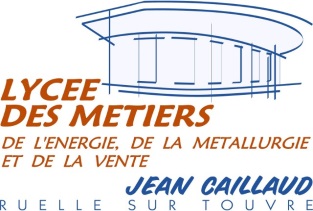 MES MOTS DE PASSENom : 		…………………………………………………………………..Prénom :	…………………………………………………………………..Classe :	…………………………………………………………………..Identifiant PRONOTES : …………………………….	Mot de passe PRONOTES :……………………………………Identifiant RÉSEAU : …………………………………	Mot de passe RÉSEAU :…………………………………………Mon adresse mail : ……………………………………………………………………………………………………………………………Mon mot de passe de messagerie : …………………………………………………………………………………………………..CARTE D’IDENTITÉ PERSONNELLE NUMÉRIQUE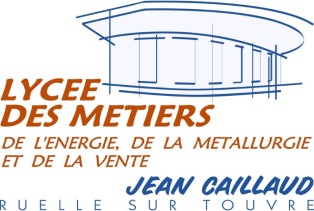 MES MOTS DE PASSENom : 		…………………………………………………………………..Prénom :	…………………………………………………………………..Classe :	…………………………………………………………………..Identifiant PRONOTES : …………………………….	Mot de passe PRONOTES :……………………………………Identifiant RÉSEAU : …………………………………	Mot de passe RÉSEAU :…………………………………………Mon adresse mail : ……………………………………………………………………………………………………………………………Mon mot de passe de messagerie : …………………………………………………………………………………………………..CARTE D’IDENTITÉ PERSONNELLE NUMÉRIQUE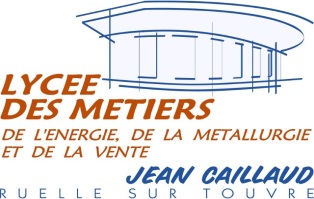 MES MOTS DE PASSENom : 		…………………………………………………………………..Prénom :	…………………………………………………………………..Classe :	…………………………………………………………………..Identifiant PRONOTES : …………………………….	Mot de passe PRONOTES :……………………………………Identifiant RÉSEAU : …………………………………	Mot de passe RÉSEAU :…………………………………………Mon adresse mail : ……………………………………………………………………………………………………………………………Mon mot de passe de messagerie : …………………………………………………………………………………………………..